2021年环境信息依法披露报告　　单位名称：安徽省铜陵冰片厂　　统一社会信用代码:91340764151269226K　　报告年度:2021年　　编制日期:2022年5月12日　　承诺书　　企业负责人保证年度报告内容的真实、准确、完整，不存在虚假记载、误导性陈述或重大遗漏，并承担相应的法律责任。　　一、企业基本信息　　(一)单位名称：安徽省铜陵冰片厂　　(二)法定代表人：郑长才　　(三)注册地址：安徽省铜陵市义安区钟鸣镇　　(四)生产地址：安徽省铜陵市义安区钟鸣镇　　(五)行业类别：医药化工　　(六)联系方式：0562-8727369　　二、企业环境管理信息　　(1)排污许可　　公司合法取得排污许可证，证书编号：91340764151269226K001P　　公司全年生产116天，均委托于有监的安徽行远环境科技有限公司进行手工监测，均达标外排。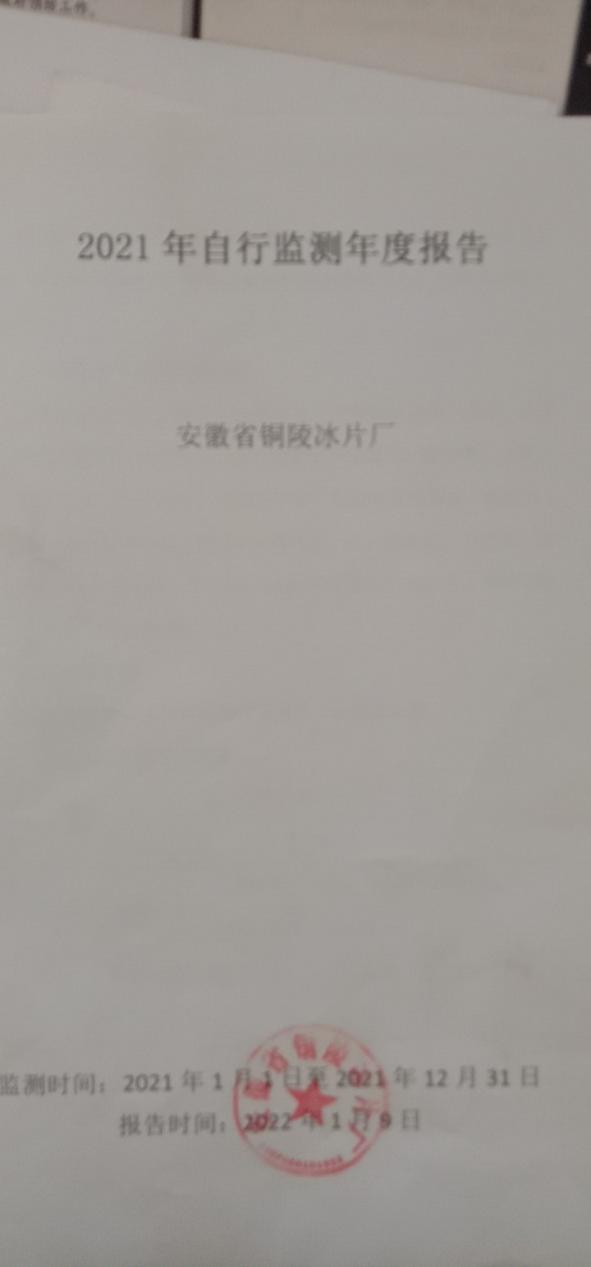 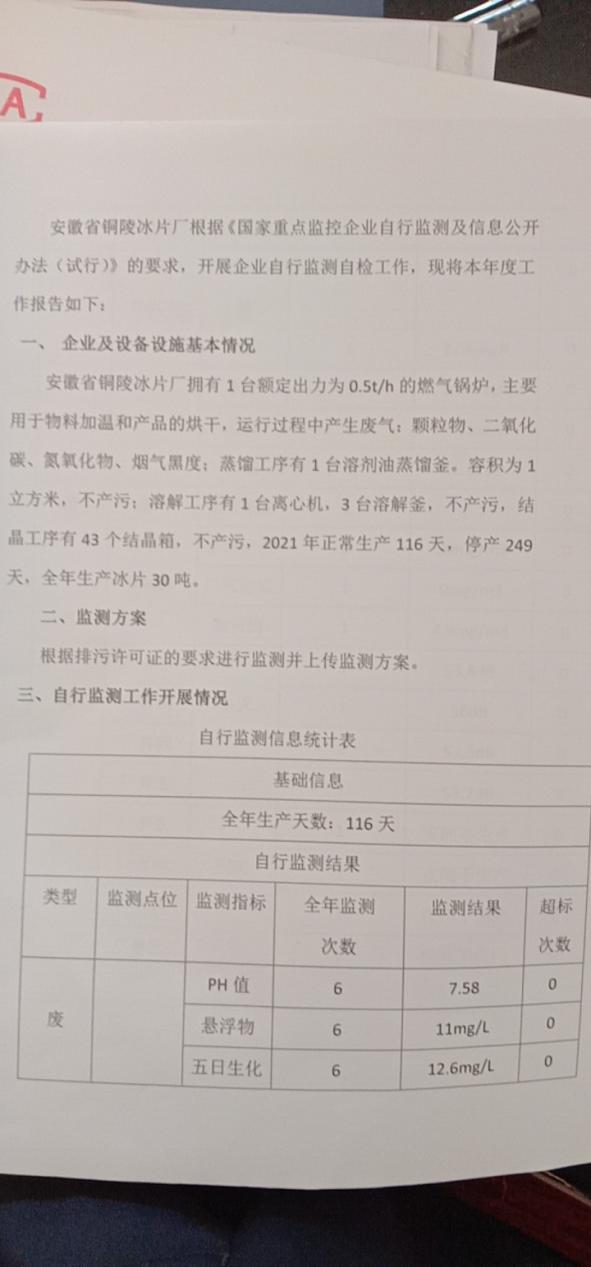 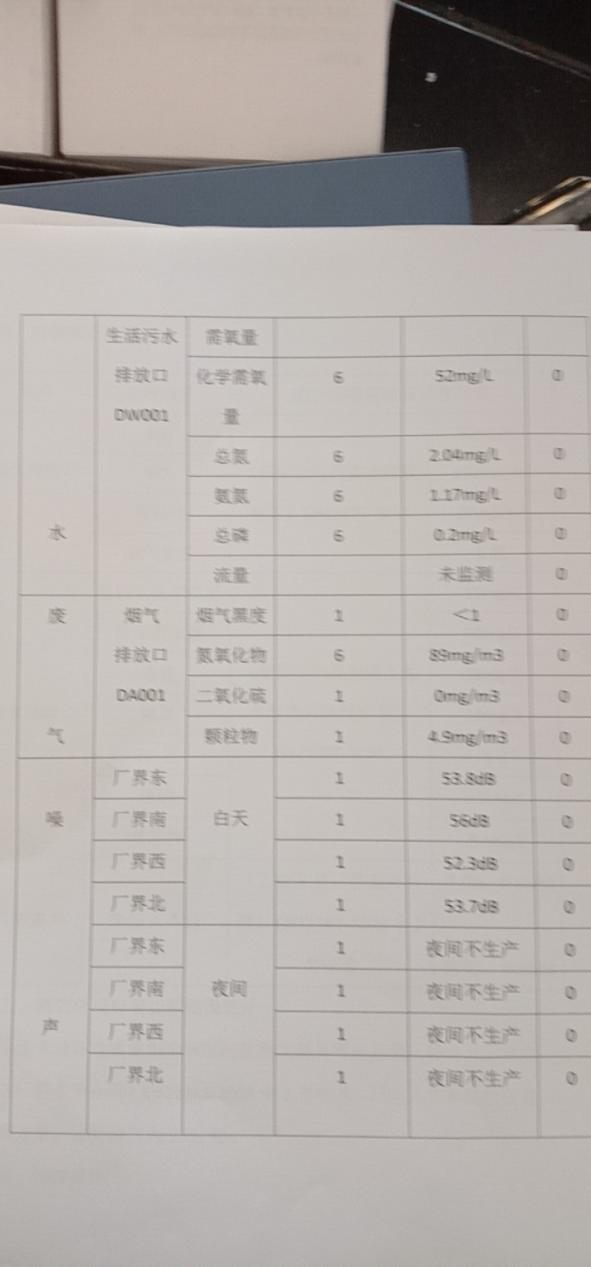 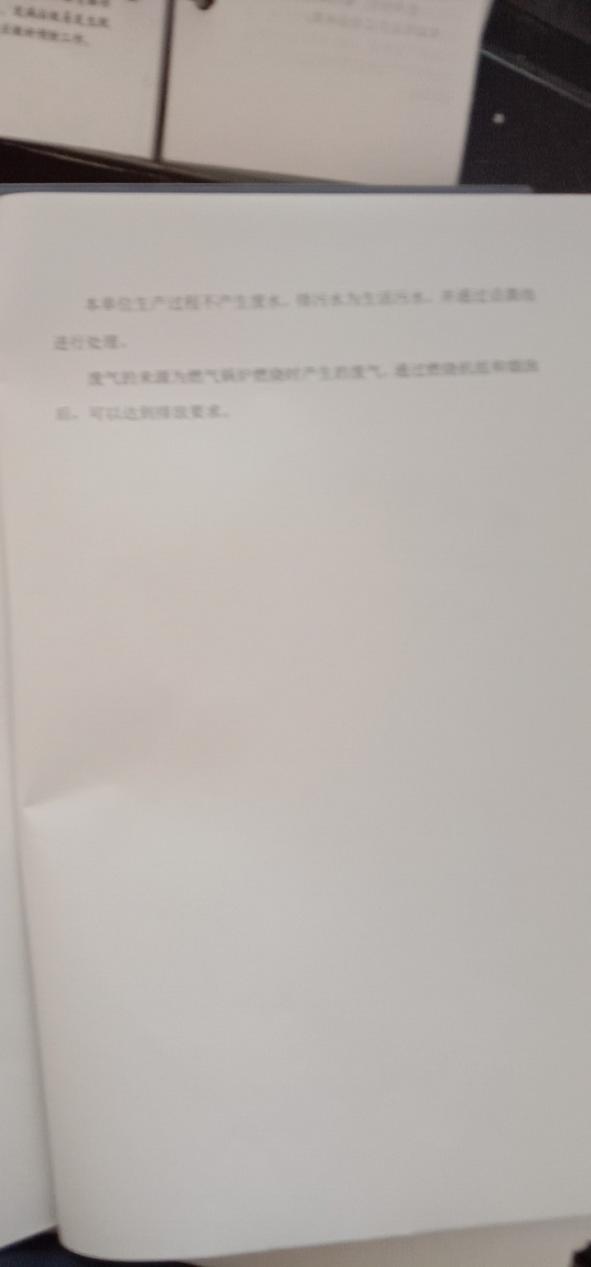 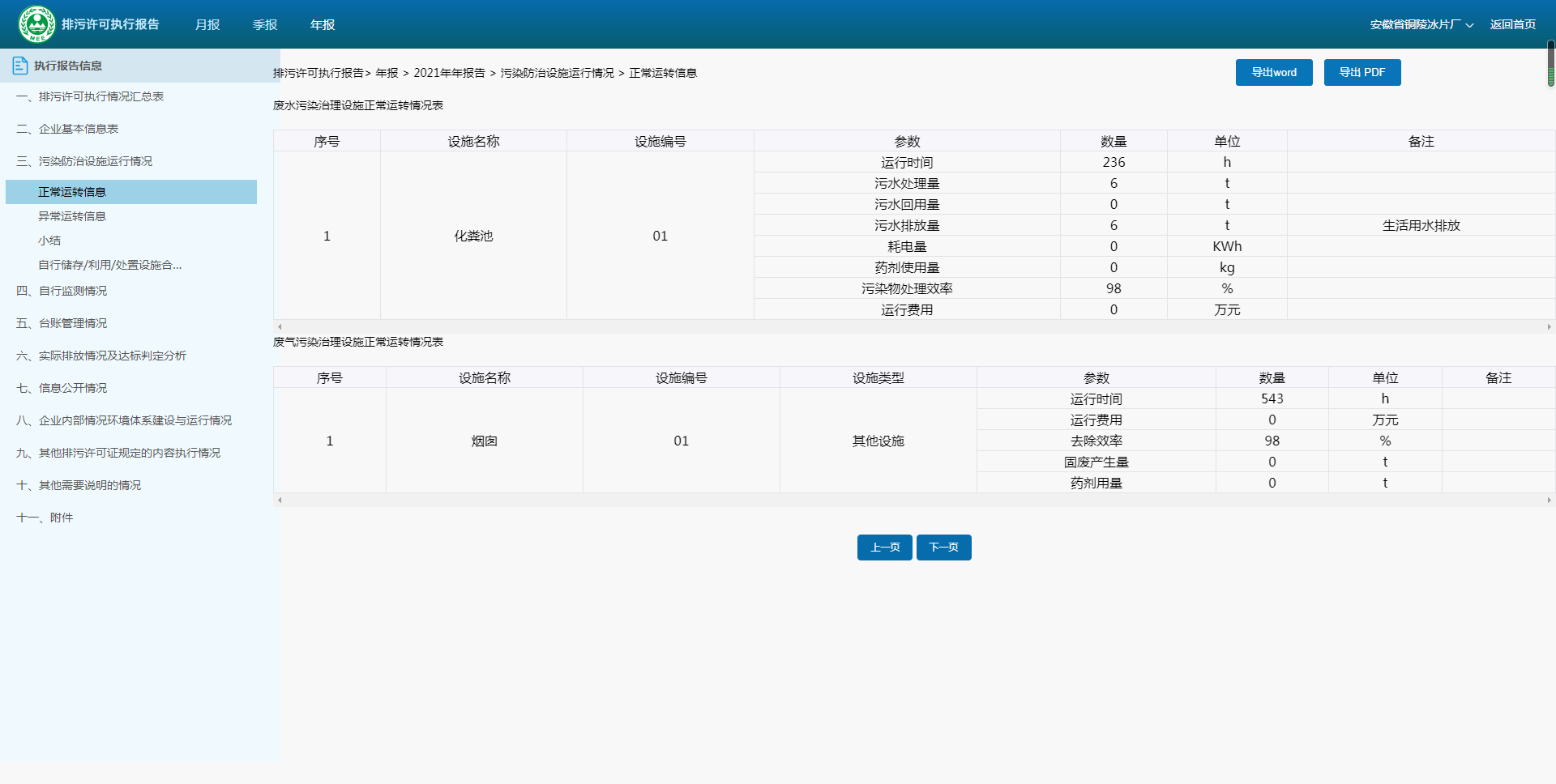 